 Na de zomervakantie       Elke ochtend en elke middag 1 of 2 activiteiten van De SchrijfladderNa de kerstvakantie          Elke ochtend en elke middag 1 of 2 activiteiten van De Schrijfladder Na de meivakantie          Elke ochtend en elke middag 1 of 2 activiteiten van De Schrijfladder SchoolweekCijferpret,Blokletterpret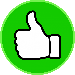 Cijferpret,Verbonden letterpretVoorbereid. schrijven o.a. ThematischTussendoortjes: Klaar voor Start + 1 op 1 act.Fijne motoriek ontwikkelen1Cijferpret op andere manieren 3Cijferpret op andere manieren 3Eerste schoolweek VakantieKlaar voor de start - ActiefHandengym - Zonder materiaal 2Cijferpret op andere manieren 3Cijferpret op andere manieren 3Zomer   Klaar voor de start - RustgevendHandengym - Met materiaal 1  3Cijferpret – Herhalen op papier In ontwikkelingCijferpret – Herhalen op papier In ontwikkelingZomer   Eén op één - Zonder materiaal Handengym - Met materiaal 24Letterpret toepassen op papier 1Letterpret toepassen op papier 1CircusKlaar voor de start - ActiefHandengym - Circuit5Letterpret toepassen op papier 2Letterpret toepassen op papier 2CircusKlaar voor de start - RustgevendHandengym - Zonder materiaal6Letterpret – Herhalen op papier In ontwikkelingLetterpret – Herhalen op papier In ontwikkelingHerfstEén op één - Met materiaalHandengym - Met materiaal 17Letterpret – Herhalen op papier In ontwikkelingLetterpret – Herhalen op papier In ontwikkelingHerfstKlaar voor de start - ActiefHandengym - Met materiaal 28Letterpret – Herhalen op papier In ontwikkelingLetterpret – Herhalen op papier In ontwikkelingDierendag (4 oktober)Klaar voor de start - RustgevendHandengym - Circuit9Letterpret – Herhalen op papier In ontwikkelingLetterpret – Herhalen op papier In ontwikkelingDierenIn ontwikkelingEén op één - Zonder materiaalHandengym - Zonder materiaal10LetterpretIn ontwikkelingLetterpretIn ontwikkelingDino`sKlaar voor de start - ActiefHandengym - Met materiaal 111LetterpretIn ontwikkelingLetterpretIn ontwikkelingDino`sKlaar voor de start - RustgevendHandengym - Met materiaal 212LetterpretIn ontwikkelingLetterpretIn ontwikkelingSintEén op één - Met materiaalHandengym - Circuit13LetterpretIn ontwikkelingLetterpretIn ontwikkelingSintKlaar voor de start - ActiefHandengym - Zonder materiaal14LetterpretIn ontwikkelingLetterpretIn ontwikkelingSintKlaar voor de start - RustgevendHandengym - Met materiaal 115LetterpretIn ontwikkelingLetterpretIn ontwikkelingKerstEén op één - Zonder materiaalHandengym - Met materiaal 216LetterpretIn ontwikkelingLetterpretIn ontwikkelingKerstKlaar voor de start - ActiefHandengym - Circuit17LetterpretIn ontwikkelingLetterpretIn ontwikkelingKerstKlaar voor de start - RustgevendHANS!!!SchoolweekCijferpret,BlokletterpretCijferpret,Verbonden letterpretVoorbereid. schrijven o.a. ThematischTussendoortjes: Klaar voor Start + 1 op 1 act.Fijne motoriek ontwikkelen1Letterpret– HoofdlettersIn ontwikkelingLetterpret– HoofdlettersIn ontwikkelingOudjaar - NieuwjaarDrie KoningenEén op één - Met materiaalHandengym - Zonder materiaal2Letterpret– HoofdlettersIn ontwikkelingLetterpret– HoofdlettersIn ontwikkelingWinterIn ontwikkelingKlaar voor de start - ActiefHandengym - Met materiaal 23Letterpret– HoofdlettersIn ontwikkelingLetterpret– HoofdlettersIn ontwikkelingWinterIn ontwikkelingKlaar voor de start - RustgevendHandengym - Circuit4Letterpret– HoofdlettersIn ontwikkelingLetterpret– HoofdlettersIn ontwikkelingVervoerEén op één - Zonder materiaalHandengym – Zonder materiaal5Letterpret– HoofdlettersIn ontwikkelingLetterpret– HoofdlettersIn ontwikkelingVervoerIn ontwikkelingKlaar voor de start - ActiefHandengym - Met materiaal 16Letterpret– HoofdlettersIn ontwikkelingLetterpret– HoofdlettersIn ontwikkelingCarnavalKlaar voor de start - RustgevendHandengym - Zonder materiaal7Letterpret In ontwikkelingLetterpret In ontwikkelingCarnavalIn ontwikkelingEén op één - Met materiaalHandengym - Circuit8Letterpret In ontwikkelingLetterpret In ontwikkelingLichaamIn ontwikkelingKlaar voor de start - ActiefHandengym - Met materiaal 29Letterpret In ontwikkelingLetterpret In ontwikkelingLichaamIn ontwikkelingKlaar voor de start - RustgevendHandengym - Met Nova10Letterpret In ontwikkelingLetterpret In ontwikkelingBloemenEén op één - Zonder materiaalHandengym - Zonder materiaal11Letterpret In ontwikkelingLetterpret In ontwikkelingBloemenKlaar voor de start - ActiefHandengym - Circuit12Letterpret In ontwikkelingLetterpret In ontwikkelingLenteKlaar voor de start - RustgevendHandengym - Met materiaal 1 13Letterpret In ontwikkelingLetterpret In ontwikkelingLente Eén op één - Met materiaalHandengym - Zonder materiaal14Letterpret In ontwikkelingLetterpret In ontwikkelingPasenKlaar voor de start - ActiefHandengym - Met materiaal 2 15Letterpret In ontwikkelingLetterpret In ontwikkelingPasenKlaar voor de start - RustgevendHandengym - Circuit16Letterpret In ontwikkelingLetterpret In ontwikkelingBeroepenEén op één - Zonder materiaalHandengym - Met Nova17Letterpret In ontwikkelingLetterpret In ontwikkelingKoningsdag (27 april)Koningsspelen (22 april)Klaar voor de start - ActiefHandengym - Met materiaal 1 SchoolweekCijferpret, BlokletterpretCijferpret,Verbonden letterpretVoorbereid. schrijven o.a. ThematischTussendoortjes: Klaar voor Start + 1 op 1 act.Fijne motoriek ontwikkelen18Letterpret In ontwikkelingLetterpret In ontwikkelingMoederdag (8 mei)Klaar voor de start - RustgevendHandengym - Zonder materiaal19Letterpret In ontwikkelingLetterpret In ontwikkelingBouwenEén op één - Met materiaalHandengym - Circuit20Letterpret In ontwikkelingLetterpret In ontwikkelingBouwenIn ontwikkelingKlaar voor de start - ActiefHandengym - Met materiaal 2 21Letterpret In ontwikkelingLetterpret In ontwikkelingRuimtevaartKlaar voor de start - RustgevendHandengym - Circuit22Letterpret In ontwikkelingLetterpret In ontwikkelingRuimtevaartEén op één - Zonder materiaalHandengym - Met Nova23Letterpret In ontwikkelingLetterpret In ontwikkelingSportenKlaar voor de start - ActiefHandengym - Met materiaal 1 24Letterpret In ontwikkelingLetterpret In ontwikkelingVaderdag (19 juni)Klaar voor de start - RustgevendHandengym - Zonder materiaal25Letterpret In ontwikkelingLetterpret In ontwikkelingSporten Eén op één - Met materiaalHandengym - Circuit26Letterpret In ontwikkelingLetterpret In ontwikkelingVakantieKlaar voor de start - ActiefHandengym - Met materiaal 2 27Letterpret In ontwikkelingLetterpret In ontwikkelingVakantieKlaar voor de start - RustgevendHandengym - Zonder materiaal 